GULBENES NOVADA  PAŠVALDĪBAS DOMES LĒMUMSGulbenēPar grozījumiem Gulbenes novada pašvaldības domes 2013.gada 24.oktobra lēmumā  (protokols Nr.16; 44.p.) “Par Gulbenes novada sociālā dienesta maksas pakalpojumiem”Gulbenes novada pašvaldības dome 2013.gada 24.oktobrī pieņēma lēmumu “Par Gulbenes novada sociālā dienesta maksas pakalpojumiem” (protokols Nr. 16, 44.p) (turpmāk – Lēmums).Gulbenes novada sociālā dienesta sastāvā ir struktūrvienība Gulbenes veco ļaužu dzīvojamā māja. Grozījumus Lēmumā nepieciešams veikt, jo 2024.gadā būtiski ir palielinājušās Gulbenes novada sociālā dienesta struktūrvienības Gulbenes veco ļaužu dzīvojamā māja uzturēšanas izmaksas, tādēļ Gulbenes novada Centrālās pārvaldes Finanšu nodaļa ir veikusi pārrēķinu Gulbenes novada sociālā dienesta struktūrvienības Gulbenes veco ļaužu dzīvojamā māja  maksas pakalpojumiem, ņemot vērā Gulbenes novada pašvaldības apstiprinātos iepriekšējā saimnieciskajā gada uzskaitītos naudas plūsmas izdevumus, kā arī plānotos Gulbenes novada pašvaldības 2024.gada izdevumus. Gulbenes novada Centrālās pārvaldes Finanšu nodaļa, veicot aprēķinus, iesaka katras Gulbenes veco ļaužu dzīvojamās izīrētās telpas faktiskajai īres maksai piemērot 60% atlaidi. Īres maksā ir iekļauti izdevumi par iestādes darbinieku atalgojumu, telpu uzturēšanu, ūdensapgādi un kanalizāciju, sakaru pakalpojumiem, elektroenerģiju, siltumenerģiju, ēkas apdrošināšanu, ēkas apsardzi, atkritumu savākšanu un izvešanu no apdzīvotām vietām un teritorijām ārpus apdzīvotām un atkritumu utilizāciju, kārtējā remonta materiālu un citi izdevumi.Pamatojoties uz Pašvaldību likuma 4.panta pirmās daļas 9.punktu, viena no pašvaldības autonomajām funkcijām ir nodrošināt iedzīvotājiem atbalstu sociālo problēmu risināšanā, kā arī iespēju saņemt sociālo palīdzību un sociālos pakalpojumus. Sociālo pakalpojumu un sociālās palīdzības likuma 8.panta pirmā daļa nosaka, ka klienta vai viņa apgādnieka pienākums ir samaksāt par saņemtajiem sociālās aprūpes un sociālās rehabilitācijas pakalpojumiem, ja šajā likumā nav noteikts citādi.Pamatojoties uz Gulbenes novada pašvaldības domes 2018.gada 29.marta noteikumu Nr.8 “Gulbenes novada domes, tās iestāžu un struktūrvienību sniegto maksas pakalpojumu izcenojumu aprēķināšanas metodika un apstiprināšanas kārtība” (protokols Nr.4, 46.§) 17.punktu, kurš nosaka, ka maksas pakalpojuma izcenojumu pārskata un izdara grozījumus maksas pakalpojumu cenrādī gadījumā, ja ir būtiski mainījušās (samazinājušās vai palielinājušās par 5%) tiešās vai netiešās izmaksas, kuras veido maksas pakalpojuma izcenojumu, Pievienotās vērtības nodokļa likuma 52.panta pirmās daļas 9.punktu, kurš nosaka, ka ar nodokli neapliek sociālās aprūpes, profesionālās un sociālās rehabilitācijas, sociālās palīdzības un sociālā darba pakalpojumus, ko iedzīvotājiem sniedz personas, kuras reģistrētas sociālo pakalpojumu sniedzēju reģistrā, kā arī ēdināšanas pakalpojumus, kurus sociālo pakalpojumu sniedzējs sniedz saskaņā ar savām programmām un Gulbenes novada pašvaldības domes Sociālo un veselības jautājumu komitejas un Finanšu komitejas ieteikumu, atklāti balsojot: ar __ balsīm "Par" (), "Pret" – (), "Atturas" – (), "Nepiedalās" – (), Gulbenes novada pašvaldības dome NOLEMJ:IZDARĪT Gulbene novada pašvaldības domes 2013.gada 24.oktobra sēdes lēmumā (protokols Nr. 16, 44.p) “Par Gulbenes novada sociālā dienesta maksas pakalpojumiem” šādus grozījumus: papildināt pielikuma 1.punktu ar 8.apakšpunktu šādā redakcijā:Piezīmes:*Pievienotās vērtības nodokli nepiemēro saskaņā ar Pievienotās vērtības nodokļa likuma 52.panta pirmās daļas 9.punktu.1.2. izslēgt pielikuma 2.punktu.UZDOT Gulbenes novada sociālā dienesta struktūrvienības Gulbenes veco ļaužu dzīvojamā māja vadītājam informēt klientus par uzturēšanās pakalpojuma izmaiņām un veikt attiecīgus grozījumus noslēgtajos pakalpojuma līgumos.Lēmums stājas spēkā 2024.gada 1.aprīlī. Gulbenes novada pašvaldības domes priekšsēdētājs			 A. Caunītis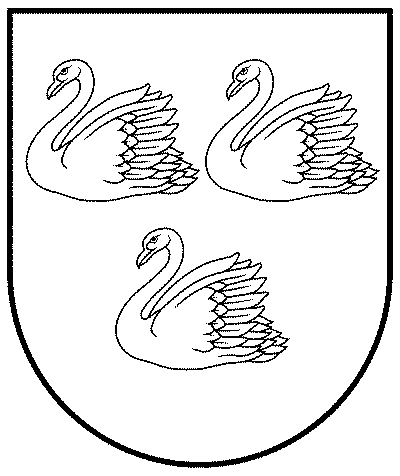 GULBENES NOVADA PAŠVALDĪBAReģ.Nr.90009116327Ābeļu iela 2, Gulbene, Gulbenes nov., LV-4401Tālrunis 64497710, mob.26595362, e-pasts; dome@gulbene.lv, www.gulbene.lv2024.gada 28.martā                                Nr. GND/2024/____                                (protokols Nr._; __.p.)N.p.k.Pakalpojuma veidsMērvienība100% Cena bez PVN (EUR)Cena bez PVN (EUR) ar 60% atlaidiPVN (EUR)Cena ar PVN (EUR)8.Īres maksas Gulbenes veco ļaužu dzīvojamā mājā Upes ielā 2, Gulbenē (īres maksā iekļauti iestādes darbinieku atalgojuma izdevumi, sakaru pakalpojumu, ūdensapgādes, elektroenerģijas, siltumenerģijas, atkritumu izvešanas izdevumi, ēkas telpu uzturēšanas izdevumi, ēkas apdrošināšanas, ēkas apsardzes, kārtējā remonta materiālu un citi izdevumi)Īres maksas Gulbenes veco ļaužu dzīvojamā mājā Upes ielā 2, Gulbenē (īres maksā iekļauti iestādes darbinieku atalgojuma izdevumi, sakaru pakalpojumu, ūdensapgādes, elektroenerģijas, siltumenerģijas, atkritumu izvešanas izdevumi, ēkas telpu uzturēšanas izdevumi, ēkas apdrošināšanas, ēkas apsardzes, kārtējā remonta materiālu un citi izdevumi)Īres maksas Gulbenes veco ļaužu dzīvojamā mājā Upes ielā 2, Gulbenē (īres maksā iekļauti iestādes darbinieku atalgojuma izdevumi, sakaru pakalpojumu, ūdensapgādes, elektroenerģijas, siltumenerģijas, atkritumu izvešanas izdevumi, ēkas telpu uzturēšanas izdevumi, ēkas apdrošināšanas, ēkas apsardzes, kārtējā remonta materiālu un citi izdevumi)Īres maksas Gulbenes veco ļaužu dzīvojamā mājā Upes ielā 2, Gulbenē (īres maksā iekļauti iestādes darbinieku atalgojuma izdevumi, sakaru pakalpojumu, ūdensapgādes, elektroenerģijas, siltumenerģijas, atkritumu izvešanas izdevumi, ēkas telpu uzturēšanas izdevumi, ēkas apdrošināšanas, ēkas apsardzes, kārtējā remonta materiālu un citi izdevumi)Īres maksas Gulbenes veco ļaužu dzīvojamā mājā Upes ielā 2, Gulbenē (īres maksā iekļauti iestādes darbinieku atalgojuma izdevumi, sakaru pakalpojumu, ūdensapgādes, elektroenerģijas, siltumenerģijas, atkritumu izvešanas izdevumi, ēkas telpu uzturēšanas izdevumi, ēkas apdrošināšanas, ēkas apsardzes, kārtējā remonta materiālu un citi izdevumi)Īres maksas Gulbenes veco ļaužu dzīvojamā mājā Upes ielā 2, Gulbenē (īres maksā iekļauti iestādes darbinieku atalgojuma izdevumi, sakaru pakalpojumu, ūdensapgādes, elektroenerģijas, siltumenerģijas, atkritumu izvešanas izdevumi, ēkas telpu uzturēšanas izdevumi, ēkas apdrošināšanas, ēkas apsardzes, kārtējā remonta materiālu un citi izdevumi)8.1.Istaba Nr. 1mēnesis272,39108,960,00*108,968.2.Istaba Nr. 2mēnesis239,1495,660,00*95,668.3.Istaba Nr. 3mēnesis304,62121,850,00*121,858.4.Istaba Nr. 8mēnesis267,77107,110,00*107,118.5.Istaba Nr. 9mēnesis242,8697,140,00*97,148.6.Istaba Nr. 10mēnesis304,62121,850,00*121,858.7.Istaba Nr. 11mēnesis200,1580,060,00*80,068.8.Istaba Nr. 12mēnesis236,8994,760,00*94,768.9.Istaba Nr. 14mēnesis295,94118,380,00*118,388.10.Istaba Nr. 17mēnesis216,4986,600,00*86,608.11.Istaba Nr. 18mēnesis339,9135,960,00*135,968.12.Istaba Nr. 19mēnesis331,56132,620,00*132,628.13.Istaba Nr. 20mēnesis324,34129,740,00*129,748.14.Istaba Nr. 22mēnesis244,5597,820,00*97,828.15.Istaba Nr. 23mēnesis288,39115,360,00*115,368.16.Istaba Nr. 26mēnesis193,577,400,00*77,408.17.Istaba Nr. 27mēnesis188,7775,510,00*75,518.18.Istaba Nr.37mēnesis217,7387,090,00*87,09